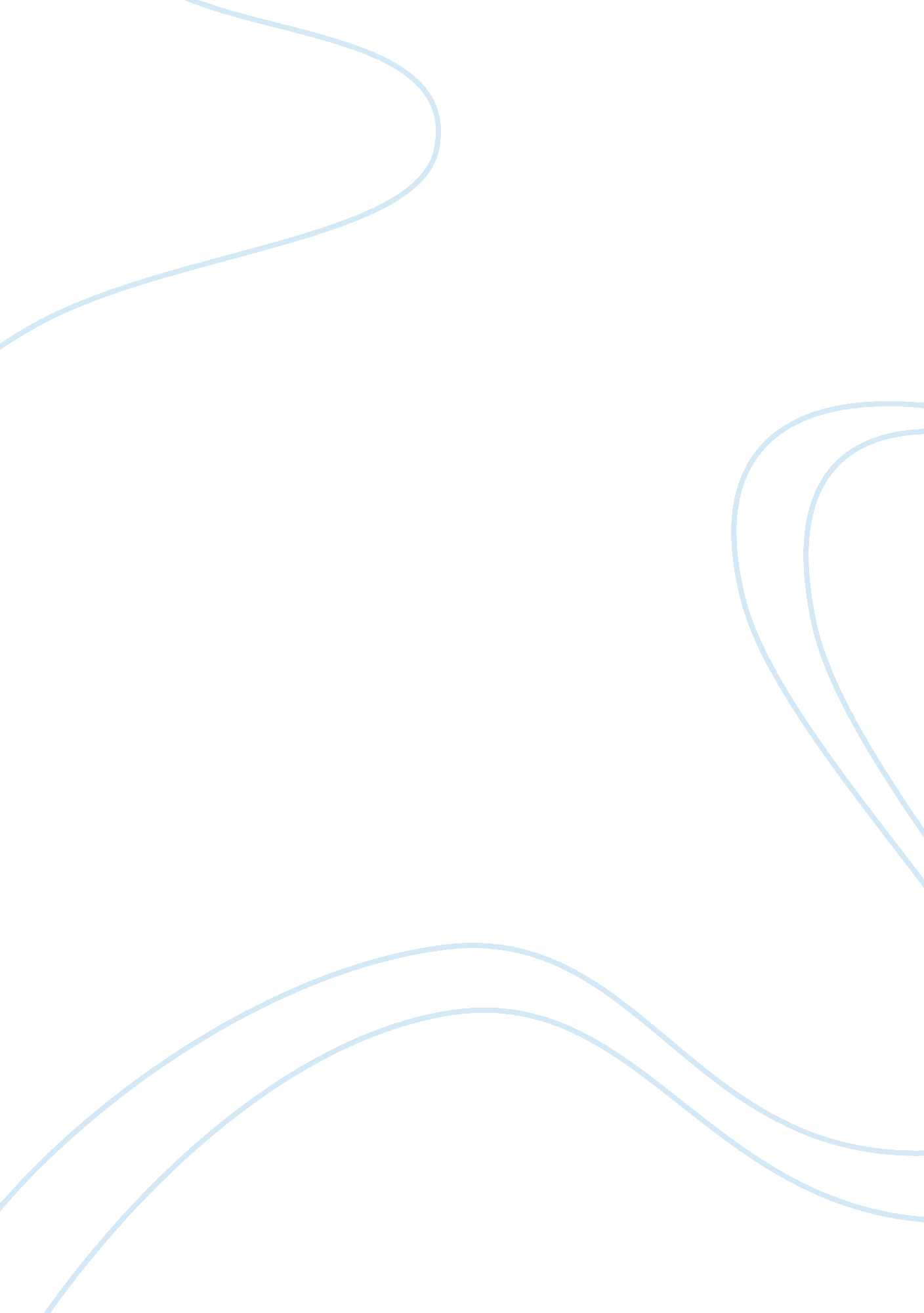 Having an education in lifeBusiness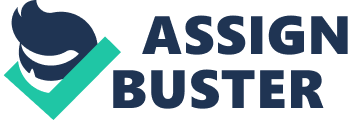 “ I hate school.” I know I’ve said that many times, and my peers have also. A lot of teens have a dream job/career in their mind, but many do not see the relationship between education and their futures. Although teens think going to school is a waste of time, we must convince them of the importance of education because to get a good job or career you need an education and being educated can actually reduce stress in peoples’ lives. It’s a requirement in life as you grow up and become an adult to have an education. So many teens in today society don’t understand the meaning of education as they grow up. Most teens end up in jail, dead, or even on the streets doing illegal things. That’s not what most parents in today society teach their child. Education helps decrease stress level. Stress is going on in many people’s lives now because of them not having an education. Teens in today’s society parents want their child/children to have a great education and a great life. When teens get older and have kids, they will need to take good care of their child. Mainly they will need to support their child and support themselves. It is going to be stressful in life as teens grow up if they do not have an education. The most important reason teens need an education to be successful in life because of high paying jobs to cover bills/expenses. My heart is in pieces that every year one million students drop out of high school. Half of the high school freshman’s in the world don’t graduate from high school. The high school dropout makes twenty thousand dollars. Teens need to realize that the world isn’t all about fun and games. They also need to understand that the world is not a joke. Many decades of education, American fifth teen year’s olds in 2009 ranked seventeenth among countries in reading, twenty third in science and thirty first in math. Although sometimes family comes before education, but teens needs an education to be successful in life for many reasons. One reason is education helps decrease stress level. Another reason is because higher paying jobs help cover bills and expenses. Many decades of education, American fifth teen year’s olds in 2009 ranked seventeenth among countries in reading, 23rd in science and 31st in math. 